Arma Busca hoja, tijera, pegamento, lápices de cera, papel lustre.Menciona lo que ves en la imagen y por donde se transporta.Luego dibuja en la hoja en grande tratando de seguir la forma del autobús y pinta.Con la ayuda del apoderado/a recorta por las líneas y finalmente arma el puzle y pégalo en la hoja del papel lustre.Al reverso de la hoja escribe tu nombre con lápiz grafito y letra imprenta.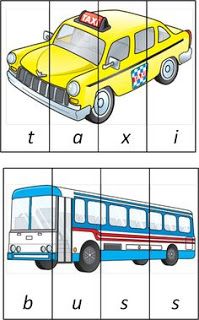 